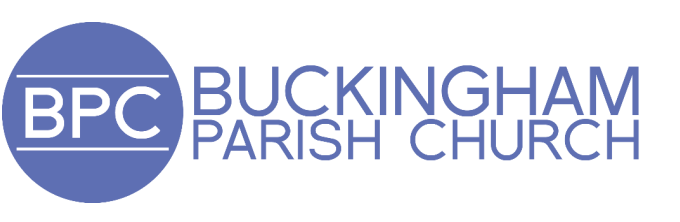 Distribution:MINUTESMeeting of:		Buckingham PCCDate and Time:		Tuesday 13th September, 7.30pm at BPCMrs Sue Fox (Sec)Mr K Croxton (Chair, MOG)Ms V Hughes (PCC: Head of HR)Mr B Roskell (PCC: Head of Stewardship)Mr G Causer (Deanery Synod)Mrs B Jeremy (Deanery Synod)Mr D Squibb (PCC)Mr N Collison (PCC: Head of Fabric)Mr H Morten (PCC: Head of Finance)Mrs P Stanton Saringer (Deanery Synod)Mr M Evans (Churchwarden)Mr A Miscampbell (PCC)Staff TeamMrs S Fox – (PCC Secretary)Mrs R Newell (Deanery Synod)Notice BoardMrs P Fox (PCC)Mr A PallettParish Safeguarding OfficersMr A Gibson (Deanery Synod)Revd Will Pearson Gee (Rector and General Synod)Mr J Grinyer (PCC)Mrs L Piper (PCC)Mr M Hailey (Churchwarden)Revd K Pellereau (Curate)Mr P Hirons (Diocesan & Deanery Synod)Mr M Roskell (PCC: Head of Production)Present:Mr Gerry Causer (GC)Mr Brian Roskell (BR)Revd Kate Pellereau (KP)Mr Nigel Collison (NC)Mr Mike Roskell (MR)Mrs Lorna Piper (LP)Mr Mike Evans (ME)Mr Andy Pallett (AP)Mrs Pauline Stanton Saringer (PSS)Mr Harry Morten (HM)Revd Will Pearson Gee (WPG)Mrs Beth Jeremy (BJ)ItemAction1Opening PrayerThe meeting opened with a prayer led by WPG.2Apologies for AbsenceApologies were received from Mrs Pam Fox, Mr Max Hailey, Mr Paul Hirons, Mrs Vicky Hughes, Mrs Ruth Newell and Mr David Squibb.3Approval of Minutes of PCC Meeting held on 14th June 2022ME proposed the approval of the minutes as an accurate record of the meeting held on 14th June 2022, seconded by PSS.  All voted in favour.4CorrespondenceWPG recently received a letter from Mr Peter Thorogood enclosing a £400 donation towards the minibus fund. 5Nomination of AOBLP raised the issue of car parking around Church, as an item of AOB.6Conflicts of InterestNone7Staff Update: Sarah Harrison Potts (SHP)WPG introduced SHP as the new Families Worker.SHP is a Philosophy & Religion Teacher at The Royal Latin School, and will also be the Families Worker at BPC.  Main areas of responsibility are Hot Dog Wednesdays/Ark/Outreach Events/leading the All Age Worship Team for the 3rd Sunday 11am service and Holiday Club.  WPG will line-manage, as this position will come under Outreach rather than CYPFAM.  Abi Graham will be responsible for delivering Ark, and SHP will assisting and be connecting with the carers.SHP proposed that HDW and Messy Church are merged, and held in Church on a Wednesday, with a more structured approach, with a spiritual element.  Given that Messy Church was dwindling and was struggling to find enough team this was agreed to by the PCC.PSS noted that three HDW families attended the recent weekend away.WPG thanked SHP for her presentation and PSS prayed for SHP in her new role.SHP and BJ left the meeting.8Rector’s UpdateOur former Children’s Worker, Jayde Crouch, left BPC at the beginning of July 2022.Ope Ayileye was Ordained.  +Oxon has visited on 7th July; there had been a successful Men’s BBQ; WPG attended General Synod and attended Focus.  Sam Graham took four youth to the “Dreaming the Impossible” Festival for the first time.Bob Legrove’s Funeral was held in July.Jayde Crouch wedding was held in August.WPG completed his parachute jump, which has now raised over £11k.  There had been 3 ‘Family Fun Days’ (instead of Holiday Club) which were a success.  Will Trevitt got married on 3rd Sept; Michael Greig had died on 2nd Sept; and the Queen had died on 8th September and our Parish W/E Away had taken place 9-11 Sept.  It had been a particularly busy period but the success of the w/e away had been an immense encouragement.9Service Attendance:LP presented the service figures report, and it was noted by the PCC.The Family Service is growing.  Youth groups need an age group split, between younger and older youth.  The merged HDW/Messy Church service numbers will be added to LP’s report in future.Communicants at High Leigh to be added to the register.GC10a)Subgroup Reports:Standing CommitteeThe PCC noted the Staff Duties/Responsibilities Powerpoint slide.KP and WPG are beginning to think about staff line management for 2023 needed as and when Kate departs on Adoption Leave.10b)Stewardship ReportBR ran through this report, and it was noted by the PCC. Stewardship continues to be encouraging, and regular giving is holding up.  The stewardship paragraph in the weekly newsletter to be updated and the link to Danny Rodgers’ talk to be relegated to the website only.10c)Finance ReportHM ran through this report, and it was noted by the PCC.HM to send most up to date finance report after the meeting.Expenditure well down against budget.  Currently £40k deficit predicted.HM to discuss with PF regarding future fuel contracts.The church running costs are 6% of expenditure.  Fabric and buildings are another 6%.  WPG asked if there are any plans for “hardship payments” for staff.  It was agreed this discussion will be for the Standing Committee.HMHM/PFPCC Sec10d)Fabric ReportNC ran through the report was noted by the PCC.Both boilers have been installed.  30% saving on electricity is hoped for.The small underfloor boiler has now been condemned.  SC have agreed to purchase a new one.NG asked for additional support for managing Fabric and H&S at The Centre.  GC and ME are prepared to help.  WPG and GC to seek out more volunteers.WPG10e)Health & Safety ReportNC ran through the report and it was noted by the PCC. Since the report, a lit match caused a small bin fire on 7th September 2022.10f)Production Report The report was noted by the PCC.  Five youth have joined the Production Team and are currently being trained.WPG noted his thanks to MR for all his help at High Leigh.10g)MOG ReportThe report was noted by the PCC.KP proposed to agree the additional distribution of the tithe as details in the MOG report.  BR seconded, all voted in favour.PCC noted the charging of church groups to use The CentrePCC noted the recommendation to set up a new mini-bus fund10h)Safeguarding reportThere was no September Safeguarding Report.11High Leigh Parish Weekend – DebriefA hugely successful weekend away, with 194 attending.From an original deficit of £6400k, pledges of £4200 have been received.  BR to liaise with Lara regarding gift aid. A feedback form will be sent out in the next few days.  WPG thanked the PCC for stepping out in faith and taking the financial risk of booking High Leigh two years ago.BRKP12SPIRE LIGHTS:The Spire Lights currently switch off at midnight.  AP agreed to look into finding more economical lights.AP will also look at install some external power points.  APAP13Minibus Purchase:We have £11k towards a new minibus, however a second-hand vehicle is £25k to £30k.  Andrew Gibson is liaising with Bart’s Community Bus, with a view to go into a 50% partnership share.  WPG to approach Matt Lambert and Andrew Grimditch to pursue.WPG14Any Other BusinessNon church goers are continuing to park around Church, making parking difficult for visitors.WPG to remind MH about the problems this is causing.MH15Date of Next MeetingTuesday 13th December, 7.30pm at Church.16The meeting ended with The Grace at 9.30pm